Možnost zúčastnit se letní školy na University of Ljubljana Téma: Paliative Care – an interdisciplinary approachTermín: 30. 6. – 5. 7. 2021.Pravděpodobně online formou, pokud okolnosti dovolí bude možnost i prezenční formy Deadline pro přihlášky je 15.5.2021.  Více informací najdete zde.Obecné o letních školách – administrativě, stipendiích a podobně zde.  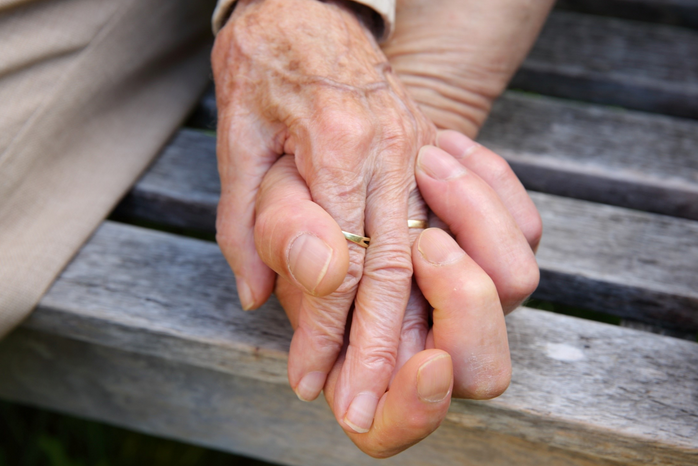 